П О С Т А Н О В Л Е Н И Еот 20.03.2020   № 354г. МайкопО внесении изменения в постановление Администрации муниципального образования «Город Майкоп» от 24.06.2019 № 765 «О предоставлении субсидии из бюджета муниципального образования «Город Майкоп» на осуществление капитальных вложений»В соответствии со статьей 78.2 Бюджетного кодекса Российской Федерации, Решением Совета народных депутатов муниципального образования «Город Майкоп» от 19.12.2019 № 92-рс «О бюджете муниципального образования «Город Майкоп» на 2020 год и на плановый период 2021 и 2022 годов», Порядком принятия решений о предоставлении бюджетных ассигнований на осуществление за счет субсидий из бюджета муниципального образования «Город Майкоп» капитальных вложений в объекты капитального строительства муниципальной собственности, приобретение объектов недвижимого имущества в муниципальную собственность и предоставления указанных субсидий и Порядком принятия решения о предоставлении главному распорядителю бюджетных средств бюджета муниципального образования «Город Майкоп» права заключать соглашения о предоставлении субсидий на осуществление капитальных вложений в объекты муниципальной собственности муниципального образования «Город Майкоп» на срок, превышающий срок действия утвержденных лимитов бюджетных обязательств на предоставление указанных субсидий, утвержденными постановлением Администрации муниципального образования «Город Майкоп» от 25.06.2019 № 769, Решением Совета народных депутатов муниципального образования «Город Майкоп» от 20.12.2018 №24-рс «О бюджете муниципального образования «Город Майкоп» на 2019 год и на плановый период 2020 и 2021 годов», соглашением между Министерством образования и науки Республики Адыгея и Администрацией муниципального образования «Город Майкоп» о предоставлении субсидии бюджету муниципального образования на создание дополнительных мест для детей в возрасте от 2 месяцев до 3 лет в образовательных организациях, осуществляющих образовательную деятельность по образовательным программам дошкольного образования, от 11.09.2019 № 20, п о с т а н о в л я ю: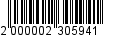 1. Внести изменение в постановление Администрации муниципального образования «Город Майкоп» от 24.06.2019 № 765                      «О предоставлении субсидии из бюджета муниципального образования «Город Майкоп» на осуществление капитальных вложений», изложив пункт 1 в следующей редакции:«1. Предоставить в 2019 году Муниципальному бюджетному общеобразовательному учреждению «Основная школа № 25» из бюджета муниципального образования «Город Майкоп» субсидию в размере 136 317 200 (сто тридцать шесть миллионов триста семнадцать тысяч двести) рублей 00 копеек, в 2020 году - 136 559 000 (сто тридцать шесть миллионов пятьсот пятьдесят девять тысяч) рублей 00 копеек, в 2021 году - 00 (ноль) рублей 00 копеек на осуществление капитальных вложений по объекту капитального строительства «Строительство школы на 250 мест по адресу г. Майкоп,                ст. Ханская, ул. Ленина, 36.».2. Опубликовать настоящее постановление в газете «Майкопские новости» и разместить на официальном сайте Администрации муниципального образования «Город Майкоп».3. Постановление «О внесении изменения в постановление Администрации муниципального образования «Город Майкоп» от 24.06.2019 № 765 «О предоставлении субсидии из бюджета муниципального образования «Город Майкоп» на осуществление капитальных вложений» вступает в силу со дня его официального опубликования.Глава муниципального образования«Город Майкоп»                                                                                 А.Л. ГетмановАдминистрация муниципального образования «Город Майкоп»Республики Адыгея 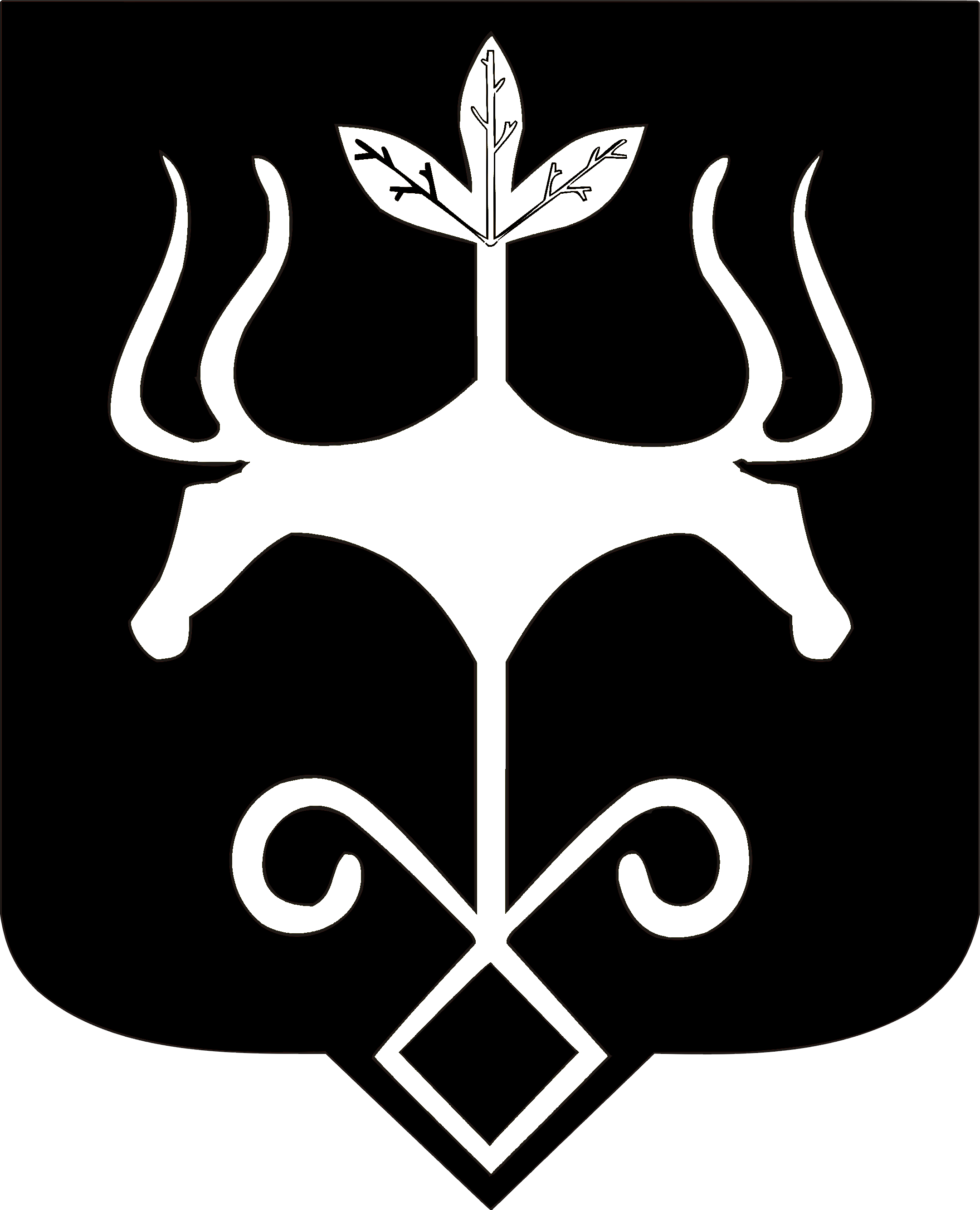 Адыгэ Республикэммуниципальнэ образованиеу 
«Къалэу Мыекъуапэ» и Администрацие